РЕШЕНИЕ «14» ноября 2017 г.                                                                                            г. Красноярск                             Комиссия по рассмотрению жалоб на действия (бездействия) заказчика, уполномоченного органа, уполномоченного учреждения, специализированной организации, комиссии по осуществлению закупок, ее членов, должностных лиц контрактной службы, контрактных управляющих службы финансово-экономического контроля и контроля в сфере закупок Красноярского края (далее – Комиссия) в составе:председателя Комиссии, руководителя службы финансово-экономического контроля и контроля в сфере закупок Красноярского края (далее - служба) Дамова С.В.;заместителя председателя Комиссии, заместителя руководителя - начальника организационно-правового отдела службы Дергуновой Н.Н.;членов Комиссии: начальника отдела по контролю за использованием межбюджетных трансфертов службы Молошенко Э.Г.,заместителя начальника отдела организационно-правового отдела службы Глухих Е.Д.,консультанта-юриста отдела контроля в сфере закупок службы Колохматовой Н.В.,в присутствии:Томиловой Т.В., - представителя краевого государственного казённого учреждения «Управление автомобильных дорог по Красноярскому краю», действующей на основании доверенности,Шерпака Е.В. – представителя агентства государственного заказа Красноярского края, действующего на основании доверенности,рассмотрев жалобу общества с ограниченной ответственностью «Сройпроектэкспертиза» (далее – ООО «Стройпроектэкспертиза», Заявитель) на действия (бездействие) конкурсной комиссии уполномоченного органа – агентства государственного заказа Красноярского края при проведении открытого конкурса № ОК 8335/17 «Выполнение всего комплекса работ на разработку проектной документации по реконструкции автомобильной дороги Обход г. Красноярска км 0-км 10 (в части км-1 км 10) на участке км 5+500 - км 8+450 в Емельяновском районе Красноярского края» (извещение 
№ 0119200000117007035) о нарушении Федерального закона от 05.04.2013  № 44-ФЗ «О контрактной системе в сфере закупок товаров, работ, услуг для обеспечения государственных и муниципальных нужд» (далее – Закон) (рассмотрение жалобы начато 07 ноября 2017 года с отложением ее рассмотрения на 14 ноября 2017 года), УСТАНОВИЛА:В службу финансово-экономического контроля и контроля в сфере закупок Красноярского края (далее – служба) поступила жалоба Заявителя (вх. № 2451 от 30.10.2017 г.) на действия (бездействие) конкурсной комиссии уполномоченного органа – агентства государственного заказа Красноярского края при проведении открытого конкурса № ОК 8335/17 «Выполнение всего комплекса работ на разработку проектной документации по реконструкции автомобильной дороги Обход г. Красноярска км 0-км 10 (в части км-1 км 10) на участке км 5+500 - км 8+450 в Емельяновском районе Красноярского края» (извещение № 0119200000117007035) (далее – открытый конкурс 
№ ОК 8335/17).По мнению Заявителя, его права нарушены следующими действиями комиссии при рассмотрении и оценке заявок на участие в открытом конкурсе:24.10.2017 Уполномоченным органом Агентством государственного заказа Красноярского края был размещен протокол рассмотрения и оценки заявок на участие в открытом конкурсе для закупки 
№ 01192000000117007035 (далее по тексту протокол).В данном протоколе заявка на участие в открытом конкурсе 
№ 01192000000117007035 общества с ограниченной ответственностью «Стройпроектэкспертиза» была признана не соответствующей требованиям и была отклонена по решению члена(ов) комиссии:1. Марченко Елена Анатольевна                 2. Колесник Лариса Юрьевна 3. Гранько Александр Федорович 4. Яценко Александр Александрович5. Гвоздилова Ирина АлександровнаСогласно протоколу, в причинах и обосновании причины отклонения указано следующее:«Заявка не соответствует требованиям извещения\документацииСогласно требованиям конкурсной документации (Информационная карта), заявка участника должна содержать, в том числе, описание всех видов проектных работ, предусмотренных проектом Контракта и Заданием на разработку проектной документации, с указанием объемов работ, не менее указанных в действующих нормативно-технических документах (форма №4); Перечень действующих нормативно-технических документов, планируемых к применению при выполнении работ (форма №5). Участником представлено предложение в отношении объекта закупки в соответствии с требованиями 
к описанию участниками конкурса технических и качественных характеристик объекта закупки (Форма №5), содержащее недействующий ВСН 24-88; Представленный перечень действующих нормативно-технических документов, планируемых к применению при выполнении работ (форма №5), содержит недействующие ГОСТ Р 21.1701, ГОСТ 25100-95, ГОСТ 5180-84, что не соответствует требованиям конкурсной документации, разделам «Информационная карта открытого конкурса», «Перечень действующих нормативно-технических документов, планируемых 
к применению при выполнении работ (форма №4)». Заявка не соответствует положениям пункта 2части 2 статьи 51 Закона; положению конкурсной документации «Информационная карта». На основании части 3 статьи 53 Закона конкурсной комиссией принято решение отклонить заявку на участие в конкурсе».Общество с ограниченной ответственностью «Стройпроектэкспертиза» считает причины отклонения необоснованными 
и не соответствующими законодательству Российской Федерации.Указанный в причинах отклонения ВСН 24-88 возможен 
к практическому применению, так как заменяющий его документ «Методические рекомендации по ремонту и содержанию автомобильных дорог общего пользования» официально не издавался. Таким образом, это не является несоответствием требованиям части 3 статьи 3 Закона.В соответствии с пунктом 2 части 1 статьи 33 Закона: Описание объекта закупки должно по возможности содержать стандартные показатели, требования, условные обозначения 
и терминологию, касающуюся его технических и качественных характеристик, которые установлены в соответствии с техническими регламентами, стандартами и иными требованиями, предусмотренными законодательством о техническом регулировании.Однако, в нарушение этого уполномоченным органом Агентством государственного заказа Красноярского края был установлен порядок описания объекта закупки, который может содержать и нестандартные показатели.Кроме того, отсутствует четкий порядок заполнения форм, указанных заказчиком в информационной карте к конкурсу.Также важно отметить на то, что ГОСТ в большинстве случаев является рекомендательным и не является истиной в последней инстанции.Заказчиком не установлены четкие требования к соответствию проекта нормативным документам в сфере проектирования.К тому же в конкурсной документации (Информационная карта) указано:«2. Описание всех видов проектных работ, предусмотренных проектом Контракта и Заданием на разработку проектной документации, 
с указанием объемов работ, не менее указанных в действующих нормативно-технических документах (форма №4);3. Перечень действующих нормативно-технических документов, планируемых к применению при выполнении работ (форма №5);».То есть ГОСТ Р 21.1701, ГОСТ 25100-95, ГОСТ 5180-84 в форме № 5 участником указан не были, соответственно он не планировались 
к применению при выполнении работ, исходя из этого данные ГОСТы могут, как применяться, так и не применяться, что не может являться причиной отклонения заявки.Таким образом, заказчиком не были надлежащим образом описаны требования к объекту закупки в соответствии со ст. 33 и не установлена надлежащая инструкция по заполнению форм, их содержанию, соответственно отклонение заявки на участие в открытом конкурсе 
№ 0119200000117007035 ООО «Стройпроектэкспертиза» произведено не правомочно.В связи с чем, Заявитель просит:Признать заявку ООО «Стройпроектэкспертиза» соответствующей требованиям открытого конкурса № 0119200000117007035;Провести внеплановую проверку в отношении уполномоченного органа агентства государственного заказа Красноярского края.Признать победителем в открытом конкурсе № 0119200000117007035, ООО «Стройпроектэкспертиза».На заседании Комиссии представитель Заявителя отсутствовал.На жалобу Заявителя краевым государственным казённым учреждением «Управление автомобильных дорог по Красноярскому краю» представлены возражения, согласно которым краевое государственное казённое учреждение «Управление автомобильных дорог по Красноярскому краю»  (далее – КГКУ «КрУДор», Учреждение) с доводами жалобы ООО «Стройпроектэкспертиза» не согласно по следующим основаниям:28.09.2017 на сайте http://zakupki.gov.ru агентством государственного заказа Красноярского края, для КГКУ «КрУДор», в первоначальной редакции размещено извещение о проведении открытого конкурса № ОК 8335/17 «Выполнение всего комплекса работ на разработку проектной документации по реконструкции автомобильной дороги Обход г. Красноярска км 0-км 10 
(в части км-1 км 10) на участке км 5+500 - км 8+450 в Емельяновском районе Красноярского края» (извещение № 0119200000117007035).В соответствии с протоколом рассмотрения и оценки заявок на участие в открытом конкурсе от 26.10.2017 для закупки 
№ 0119200000117007035, заявка ООО «Стройпроектэкспертиза» отклонена комиссией по следующим основаниям:Согласно требованиям конкурсной документации (Информационная карта), заявка участника должна содержать, в том числе, описание всех видов проектных работ, предусмотренных проектом Контракта и Заданием на разработку проектной документации, с указанием объемов работ, не менее указанных в действующих нормативно-технических документах (форма №4); Перечень действующих нормативно-технических документов, планируемых к применению при выполнении работ (форма №5). Участником представлено предложение в отношении объекта закупки в соответствии с требованиями 
к описанию участниками конкурса технических и качественных характеристик объекта закупки (Форма №5), содержащее недействующий ВСН 24-88; Представленный перечень действующих нормативно-технических документов, планируемых к применению при выполнении работ (форма №5), содержит недействующие ГОСТ Р 21.1701, ГОСТ 25100-95, ГОСТ 5180-84, что не соответствует требованиям конкурсной документации, разделам «Информационная карта открытого конкурса», «Перечень действующих нормативно-технических документов, планируемых 
к применению при выполнении работ (форма №4)». Заявка не соответствует положениям пункта 2 части 2 статьи 51 Закона; положению конкурсной документации «Информационная карта». На основании части 3 статьи 53 Закона конкурсной комиссией принято решение отклонить заявку на участие 
в конкурсеВ соответствии с пунктом 4 части 1 статьи 50 Закона о контрактной системе конкурсная документация наряду с информацией, указанной 
в извещении о проведении открытого конкурса, должна содержать, в том числе, предусмотренные статьей 51 Закона о контрактной системе требования к содержанию, в том числе к описанию предложения участника открытого конкурса, к форме, составу заявки на участие в открытом конкурсе и инструкцию по ее заполнению.Согласно части 1 статьи 51 Закона о контрактной системе заявки на участие в открытом конкурсе представляются по форме и в порядке, которые указаны в конкурсной документации.В силу части 2 статьи 51 Закона о контрактной системе участник открытого конкурса подает в письменной форме заявку на участие 
в открытом конкурсе, при этом заявка на участие в открытом конкурсе должна содержать всю указанную заказчиком в конкурсной документации информацию, в том числе, предложение участника открытого конкурса 
в отношении объекта закупки. При этом, согласно частей 2,3 статьи 53 Закона о контрактной системе заявка на участие в конкурсе признается надлежащей, если она соответствует требованиям Закона о контрактной системе, извещению об осуществлении закупки или приглашению принять участие в закрытом конкурсе 
и конкурсной документации, а участник закупки, подавший такую заявку, соответствует требованиям, которые предъявляются к участнику закупки 
и указаны в конкурсной документации. Конкурсная комиссия отклоняет заявку на участие в конкурсе, если участник конкурса, подавший ее, не соответствует требованиям к участнику конкурса, указанным в конкурсной документации, или такая заявка признана не соответствующей требованиям, указанным в конкурсной документации.Пунктом 2.5 Информационной карты «Требования к описанию предложения участника открытого конкурса (технических и качественных характеристик объекта закупки)» предусмотрено, что участники конкурса представляют:1. Предложение участника открытого конкурса в отношении объекта закупки (предложение о цене) (форма №3);2. Описание всех видов проектных работ, предусмотренных проектом Контракта и Заданием на разработку проектной документации, с указанием объемов работ, не менее указанных в действующих нормативно-технических документах (форма №4);3. Перечень действующих нормативно-технических документов, планируемых к применению при выполнении работ (форма №5);4. Перечень лицензионных программных комплексов планируемых 
к применению при выполнении работ по изысканиям, проектированию, расчетные программы, программы по составлению смет (форма №6).В соответствии с требованиями документации описание должно проводиться для объекта открытого конкурса, а именно на разработку  проектной документации по реконструкции автомобильной дороги Обход 
г. Красноярска км 0-км 10 (в части км-1 км 10) на участке км 5+500 - км 8+450 в Емельяновском районе Красноярского края при этом должна быть заполнена форма № 4 на основе действующих нормативно-технических документах, следовательно описание основанное на недействующих нормативных документах является не соответствующим требованиям конкурсной документации. Сама форма и ее описание не содержат каких-либо дополнительных требований затрудняющих ее заполнение.При описании по форме № 4 ООО «Стройпроектэкспертиза» ссылается на:1) недействующий ГОСТ Р 21.1701-97 «Система проектной документации для строительства. Правила выполнения рабочей документации автомобильных дорог».Данный ГОСТ отменен Приказом Федерального агентства по техническому регулированию и метрологии от 30 декабря 2013 г № 2380-ст 
в связи с принятием и введением в действие стандарта ГОСТ 21.701-2013 «Система проектной документации для строительства. Правила выполнения рабочей документации автомобильных дорог».2) недействующий ГОСТ 25100-95 «Грунты. Классификация».Данный ГОСТ отменен Приказом Федерального агентства по техническому регулированию и метрологии от 12 июля 2012 г. № 190-ст 
в связи с принятием и введением ГОСТ 25100-2011 «Грунты. Классификация».3) недействующий ГОСТ 5180-84 «Грунты. Методы лабораторного определения физических характеристик».Данный ГОСТ отменен Приказом Федерального агентства по техническому регулированию и метрологии от 03 ноября 2015 г. № 1694-ст 
в связи с принятием и введением ГОСТ 5180-2015 «Грунты. Методы лабораторного определения физических характеристик». При описании формы № 5 участник указал недействующий ВСН 24-88. Данный нормативный документ не действует, так как взамен приняты 
и введены в действие письмом Государственной службы дорожного хозяйства Министерства транспорта Российской Федерации от 17.03.2004 
№ ОС-28/1270-ис «Методические рекомендации по ремонту и содержанию автомобильных дорог общего пользования».На основании изложенного считают действия комиссии по отстранению заявки ООО «Стройпроектэкспертиза» законными, просят признать жалобу ООО «Стройпроектэкспертиза» необоснованной и не подлежащей удовлетворению.На заседании Комиссии представитель представителя краевого государственного казённого учреждения «Управление автомобильных дорог по Красноярскому краю» Томилова Т.В. с доводами жалобы не согласилась, считает жалобу необоснованной и дала пояснения, полностью соответствующие обстоятельствам, изложенным в возражениях на жалобу. Кроме того, обратила внимание, что в Управление федеральной антимонопольной службы по Красноярскому краю от участника открытого конкурса № ОК 8335/17 «Выполнение всего комплекса работ на разработку проектной документации по реконструкции автомобильной дороги Обход 
г. Красноярска км 0-км 10 (в части км-1 км 10) на участке км 5+500 - км 8+450 в Емельяновском районе Красноярского края» (извещение 
№ 0119200000117007035) ООО «Стройпроектэкспертиза» поступила жалоба на те же действия (бездействие) конкурсной комиссии уполномоченного органа – агентства государственного заказа Красноярского края при проведении открытого конкурса № ОК 8335/17 «Выполнение всего комплекса работ на разработку проектной документации по реконструкции автомобильной дороги Обход г. Красноярска км 0-км 10 (в части км-1 км 10) на участке км 5+500 - км 8+450 в Емельяновском районе Красноярского края» (извещение № 0119200000117007035), которая рассмотрена и признана необоснованной (результаты рассмотрения опубликованы 09.11.2017 
в единой информационной системе в сфере закупок (далее - ЕИС). На заседании Комиссии представитель агентства государственного заказа Красноярского края Шерпак Е.В. с доводами жалобы не согласился, считает жалобу необоснованной.В результате рассмотрения жалобы по существу Комиссией установлено следующее: 	1. В соответствии с извещением об осуществлении закупки, документацией о закупке, протоколами, составленными при определении поставщика (подрядчика, исполнителя):1) извещение об осуществлении закупки в первоначальной редакции размещено в ЕИС - 28.09.2017;2) способ определения поставщика (подрядчика, исполнителя) – открытый конкурс;3) начальная (максимальная) цена контракта – 18 135 000,00 рублей;4) источник финансирования - бюджет Красноярского края;5) срок окончания подачи заявок в открытом конкурсе № ОК 8335/17 - 10 часов 30 минут по местному времени 24.10.2017 года;6) дата и время вскрытия конвертов, открытия доступа к электронным документам заявок участников в конкурсе проводится 24.10.2017 года в 10 часов 30 минут по адресу г. Красноярск, ул. К. Маркса, д. 122, 2-й этаж, оф. 220;7) рассмотрение и оценка заявок на участие в конкурсе проводится 26.10.2017 года по адресу г. Красноярск, ул. К. Маркса, д. 122, 2-й этаж, 
оф. 220;8) на участие в открытом конкурсе № ОК 8335/17 подано 4 заявки от участников закупки;9) к участию в открытом конкурсе допущено 4 участника закупки;10) победителем открытого конкурса признано общество 
с ограниченной ответственностью «ДОРПРОЕКТ».2. Агентство государственного заказа Красноярского края (далее – Агентство) осуществляет свою деятельность на основании Положения 
об Агентстве, утвержденного постановлением Правительства Красноярского края от 29.08.2008 № 65-п (в ред. Постановлений Правительства Красноярского края от 31.12.2013 № 732-п, от 14.07.2014 № 284-п, от 12.08.2015 № 433-п, от 28.12.2015 № 711-п, от 15.03.2016 № 117-п, от 14.12.2016 № 642-п, от 14.03.2017 № 137-п, от 17.05.2017 № 268-п, от 12.09.2017 № 528-п) (далее – Положение).Агентство является органом исполнительной власти Красноярского края (далее - край), который оказывает государственные услуги, управляет государственной собственностью в сфере закупок товаров, работ, услуг для обеспечения государственных нужд края (за исключением полномочий, отнесенных к компетенции иных органов исполнительной власти края) на основании и во исполнение Конституции Российской Федерации, федеральных законов и иных нормативных правовых актов Российской Федерации, Устава края, законов края, правовых актов Губернатора края 
и Правительства края (пункт 1.1 Положения).В соответствии с пунктом 3.1 Положения об Агентстве и пунктом 1.1 Порядка взаимодействия органов исполнительной власти края, краевых государственных казенных и бюджетных учреждений с уполномоченным органом, осуществляющим полномочия на определение поставщиков (подрядчиков, исполнителей) (приложение к Положению об Агентстве) (далее – Порядок) Агентство является уполномоченным органом, осуществляющим полномочия на определение поставщиков (подрядчиков, исполнителей) для органов исполнительной власти края, краевых государственных казенных, бюджетных и автономных учреждений, краевых унитарных предприятий при осуществлении закупок товаров, работ, услуг для государственных нужд края в соответствии с Порядком взаимодействия органов исполнительной власти края, краевых государственных казенных 
и бюджетных учреждений, краевых государственных автономных учреждений, краевых унитарных предприятий с уполномоченным органом, осуществляющим полномочия на определение поставщиков (подрядчиков, исполнителей) (прилагается).У уполномоченного органа в силу положений части 11 статьи 26 Закона и подпунктов 1, 4 пункта 1.2 Порядка предусмотрены следующие функции заказчика: создание комиссий по осуществлению закупок, в том числе определение составов комиссий по осуществлению закупок и порядков их работы;разработка и утверждение документации о закупке.3. Согласно части 3 статьи 48 Закона для проведения открытого конкурса заказчик разрабатывает и утверждает конкурсную документацию.При этом, конкурсная документация должна быть разработана 
и утверждена в соответствии с требованиями Закона.Документация об Открытом конкурсе утверждена заместителем руководителя Агентства 28.09.2017 года (часть 11 статьи 26 Закона, подпункт 4 пункта 1.2 Порядка).4. Извещение и документация о проведении открытого конкурса 
№ ОК 8335/17 с начальной (максимальной) ценой контракта 18 135 000,00 руб. размещены на Официальном сайте 28.09.2017 г.5. Государственным заказчиком данного открытого конкурса является КГКУ «КрУДор» на основании пунктов 5, 7 статьи 3 Закона.В своей деятельности КГКУ «КрУДор» руководствуется уставом, утвержденным приказом министерства транспорта Красноярского края от 27.07.2011 № 3/112.Учреждение является некоммерческой организацией, созданной субъектом Российской Федерации - Красноярским краем для оказания государственных услуг, выполнения работ и (или) исполнения государственных функций в целях обеспечения реализации предусмотренных законодательством Российской Федерации полномочий по использованию автомобильных дорог и осуществлению дорожной деятельности, путём изменения типа существующего краевого государственного бюджетного учреждения «Управление автомобильных дорог по Красноярскому краю» на основании распоряжения Правительства Красноярского края от «30» июня 2011 № 504-р (пункты 1.1 Устава).Учреждение является юридическим лицом, имеет обособленное имущество, бюджетную смету, лицевые счета в территориальном органе Федерального казначейства, казначействе Красноярского края, бланки, штампы, круглую печать со своим наименованием и наименованием учредителя на русском языке, с изображением герба Красноярского края, зарегистрированную в установленном порядке фирменную эмблему.Учреждение приобретает права юридического лица с момента                      его государственной регистрации (пункт 1.5 Устава).Учреждение осуществляет свою деятельность в соответствии                       с действующим законодательством Российской Федерации, нормативными правовыми актами Красноярского края, приказами учредителя, уполномоченного органа и настоящим Уставом (пункт 1.8 Устава).Целями деятельности Учреждения являются:осуществление дорожной деятельности в отношении автомобильных дорог общего пользования регионального или межмуниципального значения и искусственных сооружений на них;размещение заказов для обеспечения государственных нужд Красноярского края в сфере дорожной деятельности;обеспечение сохранности закрепленной сети автомобильных дорог;организация совершенствования и развития сети автомобильных дорог, повышение их технического уровня и транспортно-эксплуатационного состояния;обеспечение соответствия состояния автомобильных дорог установленным правилам, стандартам, техническим нормам; обеспечение безопасного и бесперебойного движения автомобильного транспорта по автомобильным дорогам общего пользования регионального или межмуниципального значения и искусственным сооружениям на них, повышение их пропускной способности, благоустройства, экологической безопасности, безопасности дорожного движения;целевое и эффективное использование бюджетных средств, выделяемых в соответствии с законом края о краевом бюджете на очередной финансовый год и на плановый период для финансирования работ                        по проектированию, строительству, реконструкции, капитальному ремонту, ремонту и содержанию автомобильных дорог;участие в реализации государственной политики в области использования автомобильных дорог и осуществления дорожной деятельности в отношении автомобильных дорог общего пользования регионального или межмуниципального значения и искусственных сооружений на них (пункт 2.1 Устава).6. Согласно пункту 4 части 1 статьи 50 Закона конкурсная документация наряду с информацией, указанной в извещении о проведении открытого конкурса, должна содержать предусмотренные статьей 51 настоящего Закона требования к содержанию, в том числе к описанию предложения участника открытого конкурса, к форме, составу заявки на участие в открытом конкурсе и инструкцию по ее заполнению, при этом не допускается установление требований, влекущих за собой ограничение количества участников открытого конкурса или ограничение доступа 
к участию в открытом конкурсе.В разделе «2. Содержание конкурсной документации» инструкции по подготовке заявок на участие в открытом конкурсе 
№ ОК 8335/17 определено, что конкурсная документация включает в себя:1) Информационную карту открытого конкурса (далее – конкурс) 
с приложениями (при наличии);2) Настоящую инструкцию участникам конкурса по заполнению заявки на участие в конкурсе;3) Заявку на участие в конкурсе по форме, установленной 
в конкурсной документации (Форма №1);4) Анкету участника по форме, установленной в конкурсной документации (Форма № 2), которая содержит сведения об участнике конкурса;5) Предложение участника открытого конкурса в отношении объекта закупки (Форма № 3);6) Проект контракта (в случае проведения конкурса по нескольким лотам - проект контракта в отношении каждого лота);7) Изменения и дополнения к конкурсной документации (при наличии);8) Другие документы в соответствии с конкурсной документацией.В разделе 2 «Выполнение работ» пунктом 2.5 «Требования 
к описанию предложения участника открытого конкурса (технических 
и качественных характеристик объекта закупки)» предусмотрено, что участники конкурса представляют:1. Предложение участника открытого конкурса в отношении объекта закупки (предложение о цене) (форма №3);2. Описание всех видов проектных работ, предусмотренных проектом Контракта и Заданием на разработку проектной документации, с указанием объемов работ, не менее указанных в действующих нормативно-технических документах (форма №4);3. Перечень действующих нормативно-технических документов, планируемых к применению при выполнении работ (форма №5);4. Перечень лицензионных программных комплексов планируемых к применению при выполнении работ по изысканиям, проектированию, расчетные программы, программы по составлению смет (форма №6).Таким образом, формы №№ 4,5 являются неотъемлемой частью конкурсной документации открытого конкурса № ОК 8335/17 и должны быть заполнены согласно установленным заказчиком правилам. Указанные формы и их описание не содержат, каких либо дополнительных требований затрудняющих ее заполнение.Заявки на участие в открытом конкурсе представляются по форме 
и в порядке, которые указаны в конкурсной документации, а также в месте 
и до истечения срока, которые указаны в извещении о проведении открытого конкурса (часть 1 статьи 51 Закона).Согласно пункту 2 части 1 статьи 33 Закона заказчик при описании 
в документации о закупке объекта закупки должен использовать при составлении описания объекта закупки показателей, требований, условных обозначений и терминологии, касающихся технических характеристик, функциональных характеристик (потребительских свойств) товара, работы, услуги и качественных характеристик объекта закупки, которые предусмотрены техническими регламентами, принятыми в соответствии 
с законодательством Российской Федерации о техническом регулировании, документами, разрабатываемыми и применяемыми в национальной системе стандартизации, принятыми в соответствии с законодательством Российской Федерации о стандартизации, иных требований, связанных с определением соответствия поставляемого товара, выполняемой работы, оказываемой услуги потребностям заказчика. Если заказчиком при составлении описания объекта закупки не используются установленные в соответствии 
с законодательством Российской Федерации о техническом регулировании, законодательством Российской Федерации о стандартизации показатели, требования, условные обозначения и терминология, в документации 
о закупке должно содержаться обоснование необходимости использования других показателей, требований, условных обозначений и терминологии.В соответствии с пунктом 4.5 раздела 4 «Порядок оформления 
и подачи заявок на участие в конкурсе» инструкции по подготовке заявок на участие в открытом конкурсе № ОК 8335/17 при описании условий 
и предложений участниками конкурса должны применяться общепринятые обозначения и наименования в соответствии с требованиями действующего законодательства. Сведения, которые содержатся в заявках участников конкурса, не должны допускать двусмысленных толкований.Пункт 2.4. информационной карты «Описание объекта закупки (функциональные, технические и качественные характеристики, эксплуатационные характеристики объекта закупки)» открытого конкурса 
№ ОК 8335/17 должно исполняться в соответствии с описанием объекта закупки, являющимся неотъемлемой частью конкурсной документации, где указано, что проектные работы (работы по подготовке проектной документации, применительно к объектам капитального строительства и их частям) должны выполняться в соответствии с требованиями действующей нормативно-технической документацией и заданием на выполнение работ. При этом полный перечень объемов работ указан в проекте государственного контракта и в задании на выполнение работ.В томе № 1 на странице 23 заявки ООО «Стройпроектэкспертиза», поданной на участие в открытом конкурсе № ОК 8335/17, в форме № 4 (Описание работ, предусмотренных проектом Контракта и Заданием на выполнение работ, с полным указанием предполагаемых к выполнению видов и объемов не менее указанных в нормативно-технической базе) сделана ссылка на ГОСТ Р 21.1701-97 «Система проектной документации для строительства. Правила выполнения рабочей документации автомобильных дорог», который отменен Приказом Федерального агентства по техническому регулированию и метрологии от 30 декабря . № 2380-ст в связи 
с принятием и введением в действие стандарта ГОСТ 21.701-2013 «Система проектной документации для строительства. Правила выполнения рабочей документации автомобильных дорог», то есть является недействующим.В томе № 1 на странице 15 заявки ООО «Стройпроектэкспертиза», поданной на участие в открытом конкурсе № ОК 8335/17, в форме № 4 (Описание работ, предусмотренных проектом Контракта и Заданием на выполнение работ, с полным указанием предполагаемых к выполнению видов и объемов не менее указанных в нормативно-технической базе) сделана ссылка на ГОСТ 25100-95 «Грунты. Классификация», который  отменен Приказом Федерального агентства по техническому регулированию и метрологии от 12 июля 2012 г. № 190-ст в связи с принятием и введением ГОСТ 25100-2011 «Грунты. Классификация», то есть является недействующим.В томе № 1 на странице 14 заявки ООО «Стройпроектэкспертиза», поданной на участие в открытом конкурсе № ОК 8335/17, в форме № 4 (Описание работ, предусмотренных проектом Контракта и Заданием на выполнение работ, с полным указанием предполагаемых к выполнению видов и объемов не менее указанных в нормативно-технической базе) сделана ссылка на ГОСТ 5180-84 «Грунты. Методы лабораторного определения физических характеристик», который отменен Приказом Федерального агентства по техническому регулированию и метрологии от 
03 ноября 2015 г. № 1694-ст в связи с принятием и введением ГОСТ 5180-2015 «Грунты. Методы лабораторного определения физических характеристик», то есть является недействующим.Кроме того, в томе № 1 на странице 129 заявки ООО «Стройпроектэкспертиза», поданной на участие в открытом конкурсе № ОК 8335/17, указан недействующий ВСН 24-88 (Минавтодор РСФСР) «Технические правила ремонта и содержания автомобильных дорог» 
в позиции 15 Формы № 5 конкурсной документации открытого конкурса 
№ ОК 8335/17 (перечень действующих нормативно-технических документов, планируемых к применению при выполнении работ, 
в дополнении к указанным в задании).Нормативный документ ВСН 24-88 (Минавтодор РСФСР) «Технические правила ремонта и содержания автомобильных дорог» не действует, поскольку взамен приняты и введены в действие письмом Государственной службы дорожного хозяйства Министерства транспорта Российской Федерации от 17.03.2004 № ОС-28/1270-ис «Методические рекомендации по ремонту и содержанию автомобильных дорог общего пользования». Таким образом, указание в составе заявки заявителем недействующих ГОСТ Р 21.1701-97, ГОСТ 25100-95, ГОСТ 5180-84 и ВСН 24-88 является ненадлежащим исполнением условия конкурсной документации 
о предоставлении действующих нормативно-технических документов, планируемых к применению при выполнении работ.Заявка на участие в конкурсе признается надлежащей, если она соответствует требованиям настоящего Федерального закона, извещению об осуществлении закупки или приглашению принять участие в закрытом конкурсе и конкурсной документации, а участник закупки, подавший такую заявку, соответствует требованиям, которые предъявляются к участнику закупки и указаны в конкурсной документации (часть 2 статьи 53 Закона).Согласно положениям части 3 статьи 53 Закона конкурсная комиссия отклоняет заявку на участие в конкурсе, если участник конкурса, подавший ее, не соответствует требованиям к участнику конкурса, указанным в конкурсной документации, или такая заявка признана не соответствующей требованиям, указанным в конкурсной документации.В протоколе от 26.10.2017 рассмотрения и оценки заявок на участие 
в открытом конкурсе № ОК 8335/17 конкурсной комиссией принято решение об отклонении заявки ООО «Стройпроектэкспертиза» в соответствии 
с частью 3 статьи 53 Закона по причине не соответствия требованиям извещения\документации. Согласно требованиям конкурсной документации (Информационная карта), заявка участника должна содержать, в том числе, описание всех видов проектных работ, предусмотренных проектом Контракта и Заданием на разработку проектной документации, с указанием объемов работ, не менее указанных в действующих нормативно-технических документах (форма №4); Перечень действующих нормативно-технических документов, планируемых к применению при выполнении работ (форма №5). Участником представлено предложение в отношении объекта закупки 
в соответствии с требованиями к описанию участниками конкурса технических и качественных характеристик объекта закупки (Форма №5), содержащее недействующий ВСН 24-88; Представленный перечень действующих нормативно-технических документов, планируемых к применению при выполнении работ (форма №5), содержит недействующие ГОСТ Р 21.1701, ГОСТ 25100-95, ГОСТ 5180-84, что не соответствует требованиям конкурсной документации, разделам «Информационная карта открытого конкурса», «Перечень действующих нормативно-технических документов, планируемых к применению при выполнении работ (форма №4)». Заявка не соответствует положениям пункта 2 части 2 статьи 51 Закона; положению конкурсной документации «Информационная карта». На основании части 3 статьи 53 Закона конкурсной комиссией принято решение отклонить заявку на участие в конкурсе.Таким образом, конкурсной комиссией были совершены правомерные действия по отклонению заявки заявителя, поданной на участие в открытом конкурсе № ОК 8335/17, по причине признания заявки не соответствующей требованиям извещения/документации.Довод жалобы Заявителя о том, что конкурсной комиссией при рассмотрении и оценки заявок на участие в открытом конкурсе 
№ ОК 8335/17 принятое решение об отклонении заявки заявителя является необоснованным и не соответствующим законодательству Российской Федерации, не нашел своего подтверждения.7. 30.10.2017 поступила, принята к рассмотрению и 03.11.2017 рассмотрена Управлением федеральной антимонопольной службы по Красноярскому краю жалоба ООО «Стройпроектэкспертиза» на те же действия (бездействие) конкурсной комиссии уполномоченного органа – агентства государственного заказа Красноярского края при проведении открытого конкурса № ОК 8335/17 «Выполнение всего комплекса работ на разработку проектной документации по реконструкции автомобильной дороги Обход г. Красноярска км 0-км 10 (в части км-1 км 10) на участке км 5+500 - км 8+450 в Емельяновском районе Красноярского края» (извещение 
№ 0119200000117007035) и признана необоснованной (решение опубликовано в ЕИС – 09.11.2017).Согласно части 18 статьи 99 Закона решение уполномоченного на осуществление контроля в сфере закупок органа исполнительной власти субъекта Российской Федерации, которое принято по результатам проведения плановой и (или) внеплановой проверки, не может противоречить решению уполномоченного на осуществление контроля 
в сфере закупок федерального органа исполнительной власти, которое принято по результатам проведения внеплановых проверок одной и той же закупки.В соответствии с частью 19 статьи 99 Закона при принятии решения по результатам проведения внеплановой проверки федеральным органом исполнительной власти, уполномоченным на осуществление контроля 
в сфере закупок, подлежат рассмотрению и оценке доводы, содержащиеся 
в решениях, ранее принятых органом исполнительной власти субъекта Российской Федерации, органом местного самоуправления муниципального района или органом местного самоуправления городского округа, уполномоченными на осуществление контроля в сфере закупок, по результатам плановых и (или) внеплановых проверок, предметом которых является одна и та же планируемая или осуществляемая закупка. В случае, если федеральным органом исполнительной власти, органом исполнительной власти субъекта Российской Федерации, органом местного самоуправления муниципального района или органом местного самоуправления городского округа, уполномоченными на осуществление контроля в сфере закупок, по результатам плановых и (или) внеплановых проверок, проведенных 
в соответствии с частью 3 настоящей статьи, выданы связанные с одной 
и той же закупкой решения в отношении одних и тех же действий (бездействия) субъектов контроля, выполняется решение, принятое федеральным органом исполнительной власти, уполномоченным на осуществление контроля в сфере закупок.Поэтому подлежит исполнению решение Управления федеральной антимонопольной службы по Красноярскому краю, принятое при рассмотрении жалобы ООО «Стройпроектэкспертиза» на те же действия (бездействие) конкурсной комиссии уполномоченного органа – агентства государственного заказа Красноярского края при проведении открытого конкурса № ОК 8335/17 «Выполнение всего комплекса работ на разработку проектной документации по реконструкции автомобильной дороги Обход 
г. Красноярска км 0-км 10 (в части км-1 км 10) на участке км 5+500 - км 8+450 в Емельяновском районе Красноярского края» (извещение 
№ 0119200000117007035).8. В соответствии с частью 3 статьи 105 Закона обжалование действий (бездействия) заказчика, уполномоченного органа, уполномоченного учреждения, специализированной организации, комиссии по осуществлению закупок, ее членов, должностного лица контрактной службы, контрактного управляющего в порядке, установленном главой 6 Закона, допускается 
в любое время после размещения в единой информационной системе плана закупок, но не позднее чем через десять дней с даты размещения в единой информационной системе протокола рассмотрения и оценки заявок на участие в конкурсе, протокола рассмотрения и оценки заявок на участие 
в запросе котировок, протокола запроса предложений, а в случае определения поставщика (подрядчика, исполнителя) закрытым способом 
с даты подписания соответствующего протокола. Жалоба на положения документации о закупке может быть подана любым участником закупки, общественным объединением, объединением юридических лиц до окончания установленного срока подачи заявок. При этом в случае, если обжалуемые действия (бездействие) совершены после начала вскрытия конвертов с заявками и (или) открытия доступа к поданным в форме электронных документов заявкам на участие в конкурсе, запросе котировок, запросе предложений, после рассмотрения заявок на участие в аукционе, обжалование таких действий (бездействия) может осуществляться только участником закупки, подавшим заявку на участие в конкурсе, аукционе, запросе котировок или запросе предложений. По истечении указанных 
в настоящей части сроков обжалование соответствующих действий (бездействия) заказчика, уполномоченного органа, уполномоченного учреждения, специализированной организации, комиссии по осуществлению закупок, ее членов, должностного лица контрактной службы, контрактного управляющего осуществляется только в судебном порядке.В соответствии с извещением о проведении открытого конкурса 
№ ОК 8335/17 срок окончания подачи заявок на участие в открытом конкурсе установлен – 10 часов 30 минут 24.10.2017. Вместе с тем, жалоба Заявителя подана в службу 30.10.2017 (вх. № 2451 от 30.10.2017 г.), то есть после окончания срока подачи заявок на участие в открытом конкурсе № ОК 8335/17.Таким образом, довод жалобы Заявителя о том, что положения конкурсной документации не соответствуют требованиям законодательства Российской Федерации о контрактной системе в сфере закупок в связи с тем, что отсутствует четкий порядок заполнения форм, указанных заказчиком 
в информационной карте к конкурсу, не установлены четкие требования 
к соответствию проекта нормативным документам в сфере проектирования, что заказчиком не были надлежащим образом описаны требования к объекту закупки в соответствии со ст. 33 и не установлена надлежащая инструкция по заполнению форм, их содержанию открытого конкурса № ОК 8335/17, не подлежит рассмотрению Комиссией.Проанализировав изложенные обстоятельства, давая им правовую оценку, Комиссия по результатам рассмотрения жалобы (по результатам проведения внеплановой проверки), руководствуясь частью 8 статьи 106 Закона РЕШИЛА: 1. Признать жалобу общества с ограниченной ответственностью фирма «Стройпроектэкспертиза» необоснованной.Настоящее Решение может быть обжаловано в судебном порядке 
в течение трех месяцев с даты его принятия.Председатель  Комиссии                                                           С.В. ДамовЧлены Комиссии: Н.Н. ДергуноваЭ.Г. МолошенкоЕ.Д. ГлухихН.В. Колохматова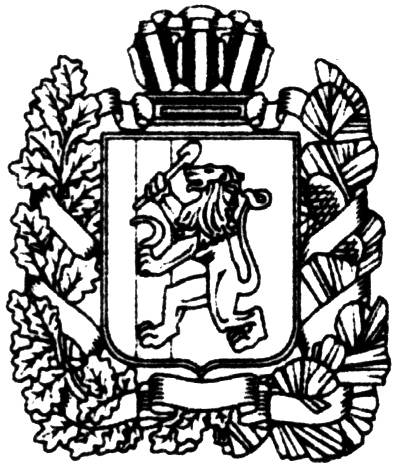 СЛУЖБАфинансово-экономического контроля и контроля в сфере закупокКрасноярского краяКарла Маркса ул., д. 122, г. Красноярск, 660021Телефон: (391) 211-02-67, 221-95-20, факс: (391) 221-65-48, E-mail: control@kts.ru   